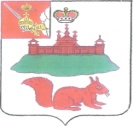 АДМИНИСТРАЦИЯ КИЧМЕНГСКО-ГОРОДЕЦКОГО МУНИЦИПАЛЬНОГО РАЙОНА ВОЛОГОДСКОЙ ОБЛАСТИ ПОСТАНОВЛЕНИЕ      от 20.02.2017  №  62          с. Кичменгский ГородокО внесении изменений в постановлениеадминистрации района от 17.09.2014 года № 475В соответствии с Федеральным законом от 12.01.1996 года № 8-ФЗ                  «О погребении и похоронном деле» администрация района ПОСТАНОВЛЯЕТ:Внести в постановление администрации Кичменгско - Городецкого муниципального района от 17.09.2014 года № 475 «О погребении»                             (с последующими изменениями) изменения, изложив абзац первый пункта                  1 постановления в следующей редакции:«Определить стоимость услуг по погребению на 2017 год в размере 9785 рублей.».Настоящее постановление вступает в силу после его официального опубликования в районной газете «Заря Севера», распространяется на правоотношения, возникшие с 01 января 2017 года, и подлежит размещению на официальном сайте Кичменгско - Городецкого муниципального района в информационно-телекоммуникационной сети «Интернет».ВрИО Главы администрации района                                           Г.П.Труфанова